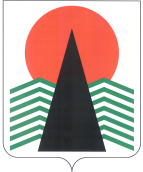 Сельское поселение СентябрьскийНефтеюганский районХанты-Мансийский автономный округ – ЮграКОМИССИЯ ПО ПРИВАТИЗАЦИИ МУНИЦИПАЛЬНОГО ИМУЩЕСТВА МУНИЦИПАЛЬНОГО ОБРАЗОВАНИЯ СЕЛЬСКОЕ ПОСЕЛЕНИЕ СЕНТЯБРЬСКИЙПРОТОКОЛ ПОДВЕДЕНИЯ ИТОГОВ АУКЦИОНАп. СентябрьскийНа заседании комиссии по приватизации муниципального имущества муниципального образования сельское поселение Сентябрьский (далее – комиссия), назначенной распоряжением администрации сельского поселение Сентябрьский от 22.10.2019 № 121-ра (в редакции от 19.02.2018 № 16-ра),    1. Наименование предмета аукциона в электронной форме:Продажа муниципального имущества: Специализированное пассажирское транспортное средство ГАЗ-32213 (13 мест). (№ лота 1)2. Извещение о проведении аукциона № SBR012-2001230006  было размещено на сайте www.torgi.gov.ru, в сети «Интернет» на сайте продавца http://www.sentyabrskiy.ru/, в сети «Интернет» на сайте электронной площадки http://www.sberbank-ast.ru/. в сети «Интернет» 23 января 2020 года.3. Начальная цена лота: 98 860,00 рублей.4. Информация о поступивших заявках5. Сведения о торгах6. Решение комиссии:Аукцион состоялся. Признать победителем аукциона ООО «Катунь». 7. Протокол подведения итогов аукциона составлен в 2-х экземплярах. Настоящий протокол подлежит размещению на сайте продавца http://www.sentyabrskiy.ru/, в сети «Интернет».8. Протокол подписан всеми присутствующими на заседании членами комиссии.Председатель комиссии:            _________________Светлаков Андрей Владимирович       Заместитель председателякомиссии:                                  _________________Надточий Мария АнатольевнаСекретарь заседаниякомиссии:	       	_________________Кубышкина Кристина Георгиевна28.02.2020№2присутствовали:присутствовали:Светлаков Андрей Владимирович- глава сельского поселения Сентябрьский,   председатель комиссии;НадточийМария АнатольевнаКубышкина Кристина Георгиевна Бушмелев Артем Андреевич- заместитель главы, заместитель председателя комиссии;- ведущий специалист – экономист;- заведующий организационно – правовым сектором;Васева Инна Викторовна- ведущий специалист по работе с населением;Савицкий Денис Николаевич- депутат Совета депутатов сельского поселения Сентябрьский.Номер заявкиНаименование /ФИОДата регистрации заявкиРешение о допуске7075ООО «Катунь»17.02.2020Допущен7334Горохов Илья Павлович18.02.2020Допущен4450ООО «Дорожно-строительное предприятие»21.02.2020ДопущенНомер заявкиНаименование участникаДата и время подачи предложенияЦена7075ООО «Катунь»28.02.2020 08:01:0898860.007334Горохов Илья Павлович4450ООО «Дорожно-строительное предприятие»Присутствующие члены комиссии:А.А. БушмелевИ.В. ВасеваД.Н. Савицкий